LISTA DE ÚTILES 3° MEDIO AÑO 2020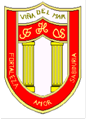 *ESTUCHE COMPLETO, CON SUS ÚTILES DE ESCRITORIO PARA TODAS LAS ASIGNATURAS OBLIGATORIO	LENGUA Y LITERATURA1 CUADERNO 100 HOJAS UNIVERSITARIO1 BLOCK PREPICADO OFICIO1 CARPETA OFICIO ROJA.INGLÉS1 CUADERNO CUADRO GRANDE 100 HOJAS UNIVERSITARIO1 CARPETA TAMAÑO OFICIO ANARANJADA (PARA ARCHIVAR GUÍAS Y PRUEBAS)EDUCACIÓN CIUDADANA1 CUADERNO 100 HOJAS UNIVERSITARIO1 PENDRIVE PARA GUARDAR INFORMACIÓN1 BLOCK DE APUNTES CUADRICULADO TAMAÑO OFICIOFILOSOFÍA1 CUADERNO UNIVERSITARIO1 BLOCK TAMAÑO OFICIO PARA APUNTES.MATEMÁTICA1 CUADERNO CUADRICULADO 100 HOJAS UNIVERSITARIO1 REGLA, 1 COMPÁS, 1 TRANSPORTADOR METÁLICO1 BLOCK CUADRICULADO TAMAÑO CARTA1 CALCULADORA CIENTÍFICA PARA CIENCIAS EN GENERALLÁPIZ MINA, GOMA, LÁPIZ PASTA AZUL Y ROJO, 1 CORRECTOR	CIENCIAS PARA LA CIUDADANÍA	1 CUADERNO 100 HOJAS CUADRO1 CARPETA TRANSPARENTE PARA LA ASIGNATURA.1 PENDRIVE + BLOCK PREPICADOLOS DEMÁS MATERIALESSE PEDIRÁN DURANTE EL AÑOARTESCROQUERA TAMAÑO OFICIO (DIBUJO)LÁPIZ GRAFITOGOMA PLÁSTICA O DE MIGA.LÁPICES COLOR DE PREFERENCIA ACUARELABLE (6 u 8 COLORES)RESTOS DE MATERIALES SE PEDIRÁ DURANTE EL AÑO.MUSICA	1 CUADERNO DE PAUTA ENTERA.1 CUADERNO 40 HOJAS. LÍNEA O CUADRO.1 INSTRUMENTO A ELECCIÓN.  FLAUTA, GUITARRA O TECLADO, otros, en el caso de ser instrumento eléctrico, traer cables correspondientes.	PLAN DIFERENCIADO HUMANÍSTICO AREA ALECTURA Y ESCRITURA ESPECIALIZADASCOMPRENSIÓN HISTÓRICA DEL PRESENTEFILOSOFÍA POLÍTICA  1 CUADERNO UNIVERSITARIO POR ASIGNATURA 100 HOJAS(LEC.Y ESC. ESP.: CARPETA AZUL OFICIO Y CON NOMBRE) PLAN DIFERENCIADO CIENTÍFICO AREA B	LÍMITES DERIVADAS E INTEGRALESBIOLOGÍA CELULAR Y MOLECULARFÍSICA1 CUADERNO UNIVERSITARIO POR ASIGNATURA100 HOJAS (PARA FÍSICA: CARPETA AMARILLA OFICIO CON NOMBRE)EDUCACIÓN FÍSICAZAPATILLAS DEPORTIVAS (NO PLANAS NI LONA)ÚTILES DE ASEO PERSONAL (POLERA DE CAMBIO, TOALLA, JABÓN, DESODORANTE)1 BOTELLA PARA AGUAUNIFORME OFICIAL, SEGÚN REGLAMENTO INTERNO Y DE CONVIVENCIA ESCOLAR DEL COLEGIOIMPORTANTE:SE ENTREGA LISTA DE LECTURAS MENSUALES, CON EL FIN DE TOMAR TODAS LAS MEDIDAS PARA QUE LOS ALUMNOS(AS) LEAN OPORTUNAMENTE SUS TEXTOS.*LISTA DE LECTURAS DOMICILIARIAS AL REVERSO DE LA HOJAPLAN LECTOR 2020III  MEDIOLECTURA Y ESCRITURA ESECIALIZADASSE TRABAJARÁN CON TEXTOS ESPECIALIZADOS EN CADA CLASE DE ACUERDO A UNIDADES A TRATAR.NO SE ACEPTARÁN LIBROS EN FORMATO DIGITAL (IPAD, TABLET, CELULAR, ETC.)“EL LIBRO ES FUERZA, ES VALOR,ES PODER, ES ALIMENTO;ANTORCHA DEL PENSAMIENTOY MANANTIAL DEL AMOR”.RUBÉN DARÍOLIBROAUTORFECHA EVALUACIÓNEL CORONEL NO TIENE QUIEN LE ESCRIBAGABRIEL GARCÍA MÁRQUEZMARZOFAHRENHEIT 451RAY BRADBURYABRILUN MUNDO FELIZALDOUS HUXLEYMAYOMALA ONDAALBERTO FUGUETJUNIOEL INGENIOSO HIDALGO DON QUIJOTE DE LA MANCHA (CAPÍTULOS)MIGUEL DE CERVANTESAGOSTOEL EXTRANJEROALBERT CAMUSSEPTIEMBREDEMIANHERMAN HESSEOCTUBRELOS INVASORESEGON WOLFFNOVIEMBRE